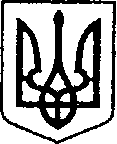 Ніжинська міська радаVІІІ скликання      Протокол № 8засідання постійної комісії міської ради з  питань житлово-комунального господарства, транспорту і зв’язку та енергозбереження26.03.2021 р.                                                                                              12:00                                                                                              Малий зал                                                                                                                                                                                                                                                                               Головуючий: Дегтяренко В. М.Члени комісії: Лінник А. В., Черпіта С. М., Одосовський  М. І.Відсутні: Онокало І. А, Рябуха В. Г.Присутні: Федчун Н.О. - начальник відділу комунального майна управління комунального майна та земельних відносин; Шейко О. Л. – медичний директор КНП «Ніжинська центральна міська лікарня імені Миколи Галицького».Формування  порядку денного:СЛУХАЛИ:Дегтяренко В. М., голова комісії.	Ознайомив присутніх з порядком денним засідання постійної комісії міської ради з питань житлово-комунального господарства, транспорту і зв’язку від 26.03.2021 року.ВИРІШИЛИ:Затвердити порядок денний.ГОЛОСУВАЛИ: «за» - 4 одноголосно. Порядок денний:Про внесення змін до додатку рішення Ніжинської міської ради від 30 вересня 2020 року №4-79/20 «Про затвердження Міської програми Забезпечення службовим житлом лікарів КНП «Ніжинська центральна міська лікарня імені Миколи Галицького» Ніжинської міської ради Чернігівської області на 2020 – 2021 роки» (ПР №210 від 16.03.2021 р.)Про внесення змін до додатку №6 рішення Ніжинської міської ради від 24 грудня 2019 року №7-65/2019 «Про затвердження бюджетних програм місцевого значення на 2020 рік» (ПР №214 від 16.03.2021 р.)Про передачу в оперативне управління частини нежитлового приміщення за адресою: місто Ніжин, вулиця Космонавтів, будинок 52, приміщення 3 (ПР №265 від 26 березня 2021 р.)Про намір передачі майна в оренду (ПР №266 від 26.03.2021 р.)Про включення об’єктів комунальної власності Ніжинської територіальної громади, які можуть бути передані в оренду на аукціоні, до Переліку об’єктів Першого типу (ПР №267 від 26.03.2021 р.)Різне.                         Розгляд питань порядку денногоПро внесення змін до додатку рішення Ніжинської міської ради від 30 вересня 2020 року №4-79/20 «Про затвердження Міської програми Забезпечення службовим житлом лікарів КНП «Ніжинська центральна міська лікарня імені Миколи Галицького» Ніжинської міської ради Чернігівської області на 2020 – 2021 роки» (ПР №210 від 16.03.2021 р.)СЛУХАЛИ:	Шейко О. Л., медичного директора КНП «Ніжинська центральна міська лікарня імені Миколи Галицького, яка ознайомила  присутніх з проектом рішення /додається/.ВИРІШИЛИ:	проект рішення підтримати та рекомендувати для розгляду на черговому засіданні сесії Ніжинської міської ради.ГОЛОСУВАЛИ:          «за» - 4 одноголосно.Про внесення змін до додатку №6 рішення Ніжинської міської ради від 24 грудня 2019 року №7-65/2019 «Про затвердження бюджетних програм місцевого значення на 2020 рік» (ПР №214 від 16.03.2021 р.)СЛУХАЛИ:	Шейко О. Л., медичного директора КНП «Ніжинська центральна міська лікарня імені Миколи Галицького, яка ознайомила  присутніх з проектом рішення /додається/.ВИРІШИЛИ:	проект рішення підтримати та рекомендувати для розгляду на черговому засіданні сесії Ніжинської міської ради.ГОЛОСУВАЛИ:          «за» - 4 одноголосно.Про передачу в оперативне управління частини нежитлового приміщення за адресою: місто Ніжин, вулиця Космонавтів, будинок 52, приміщення 3 (ПР №265 від 26 березня 2021 р.)СЛУХАЛИ:	Федчун Н.О., начальника відділу комунального майна управління комунального майна та земельних відносин, яка ознайомила  присутніх з проектом рішення /додається/.ВИРІШИЛИ:	проект рішення підтримати та рекомендувати для розгляду на черговому засіданні сесії Ніжинської міської ради.ГОЛОСУВАЛИ:          «за» - 4 одноголосно.Про намір передачі майна в оренду (ПР №266 від 26.03.2021 р.)СЛУХАЛИ:	Федчун Н.О., начальника відділу комунального майна управління комунального майна та земельних відносин, яка ознайомила  присутніх з проектом рішення /додається/.ВИРІШИЛИ:	проект рішення підтримати та рекомендувати для розгляду на черговому засіданні сесії Ніжинської міської ради.ГОЛОСУВАЛИ:          «за» - 4 одноголосно.Про включення об’єктів комунальної власності Ніжинської територіальної громади, які можуть бути передані в оренду на аукціоні, до Переліку об’єктів Першого типу (ПР №267 від 26.03.2021 р.)СЛУХАЛИ:	Федчун Н.О., начальника відділу комунального майна управління комунального майна та земельних відносин, яка ознайомила  присутніх з проектом рішення /додається/.ВИРІШИЛИ:	проект рішення підтримати та рекомендувати для розгляду на черговому засіданні сесії Ніжинської міської ради.ГОЛОСУВАЛИ:          «за» - 4 одноголосно.6. Різне.6.1. Депутатський запит Градобик В. В. щодо «Амбулаторії сімейної медицини №2»                         СЛУХАЛИ:	Дегтяренко В. М., який ознайомив присутніх з запитом Градобик В. В., депутата Ніжинської міської ради, щодо передачі приміщення «Аптеки – 200», яка розташована за адресою: м. Ніжин, вул. Озерна, будинок 21 для розміщення в ній «Амбулаторії сімейної медицини №2».ВИСТУПИЛИ:	  Федчун Н.О., начальник відділу комунального майна управління комунального майна та земельних відносин, яка пояснила, що на даний час приміщення потребує поділу на 2 окремі нежитлові будівлі. Технічні паспорти на приміщення готові, залишилося присвоїти адресу. Після державної реєстрації нових об’єктів приміщення можна буде передати на баланс НМЦПМСД для розміщення там «Амбулаторії сімейної медицини №2».ВИРІШИЛИ:		Інформацію прийняти до відома. Звернення рекомендувати для розгляду на засіданнях постійних комісій.ГОЛОСУВАЛИ:          «за» - 4 одноголосно.6.2 Звернення Шпака В. А. щодо передачі в оренду громадських вбиралень.СЛУХАЛИ:	Федчун Н.О., начальника відділу комунального майна управління комунального майна та земельних відносин, яка ознайомила  присутніх зі зверненням начальника КП «ВУКГ» Шпака В. А. щодо передачі в оренду громадських вбиралень (санітарний блок-контейнер (туалет), розміщений на площі І. Франка та нежитлова будівля «громадський туалет», розміщений по вулиці Яворського, 3) з цільовим призначенням – для розміщення громадської вбиральні та включення цих приміщень до Переліку Першого типу з послідуючою передачею в оренду через електронний аукціон.ВИСТУПИЛИ:	Лінник А. В., який наголосив на важливості таких об’єктів для міста та необхідності їх функціонування.ВИРІШИЛИ:	Інформацію прийняти до відома. Рекомендувати запросити начальника КП «ВУКГ» Шпака В. А. на наступне засідання постійної комісії міської ради з  питань житлово-комунального господарства, транспорту і зв’язку та енергозбереження для обґрунтування доцільності та ефективності передачі даних об’єктів в оренду через аукціон.ГОЛОСУВАЛИ:          «за» - 4 одноголосно.Звернення Шпака В. А. щодо нежитлового приміщення «Пилорама».СЛУХАЛИ:	Федчун Н.О., начальника відділу комунального майна управління комунального майна та земельних відносин, яка ознайомила  присутніх зі зверненням начальника КП «ВУКГ» Шпака В. А. щодо включення нежитлового приміщення «Пилорама» по вулиці Чернігівська, 128 до Переліку Першого типу та передачі його в оренду через електронний аукціон. Попередній орендар, Хоменко В. М., звернувся із заявою про надання в оренду зазначене вище приміщення і пояснив, що не мав змоги продовжити договір оренди вчасно через хворобу. Але термін договору оренди у нього закінчився і майно передане Балансоутримувачу по акту приймання-передачі. Заявнику направлений лист-роз’яснення про порядок передачі майна в оренду відповідно до Закону України «Про оренду державного та комунального майна». Потенційний орендар може взяти в оренду комунальне майно територіальної громади на законних підставах- конкурсних засадах, подавши заяву через ЕТС (електронну торгову систему).ВИСТУПИЛИ:	    Лінник А. В., який запропонував запросити начальника КП «ВУКГ» Шпака В. А. на засідання постійної комісії міської ради з  питань житлово-комунального господарства, транспорту і зв’язку та енергозбереження та дізнатися його думку з цього питання.ВИРІШИЛИ:	  Запросити начальника КП «ВУКГ» Шпака В. А. на засідання постійної комісії міської ради з  питань житлово-комунального господарства, транспорту і зв’язку та енергозбереження та почути його обґрунтовану думку щодо доцільності передачі приміщення «Пилорама» в оренду.ГОЛОСУВАЛИ:          «за» - 4 одноголосно.Депутатський запит Чернишової Л. Л. щодо облаштування аптечних пунктів. СЛУХАЛИ:	Дегтяренко В. М., який ознайомив присутніх з запитом депутата Ніжинської міської ради Чернишової Л. Л. щодо облаштування аптечних пунктів в мікрорайонах: Мигалівка, Фрунзівка та Космонавтів.ВИСТУПИЛИ:	  Федчун Н.О., начальник відділу комунального майна управління комунального майна та земельних відносин, яка пояснила, що приміщення для аптечних пунктів на Космонавтів та Мигалівці вже підібрані. А для облаштування аптечного пункту на Фрунзівці ще приміщення не знайдене, але є можливість потенційно розглядати приміщення школи №13 (колишнього музею).ВИРІШИЛИ:	Рекомендувати управлінню комунального майна та земельних відносин вивчити дане питання та разом з управлінням освіти розглянути можливість надати приміщення площею не менше 18 кв. м. для облаштування аптечного пункту в мікрорайоні Фрунзівка на площадках школи №13 (у приміщенні колишнього музею).ГОЛОСУВАЛИ:          «за» - 4 одноголосно.Голова комісії                                                                   В. М. Дегтяренко     